Utah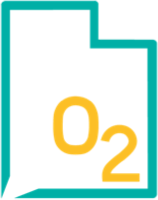 Organization Overview:O2 Utah is an environmental nonprofit whose mission is to clean our state’s air, protect our public lands, and eliminate our contributions to climate change. Launched in 2019, O2 Utah takes a two-pronged approach to tackling the environmental challenges Utahns face today: electoral involvement and creating bold policy. Working at the state and municipal levels, we’ve seen major electoral and political victories in our organization’s short history.Currently, we are involved in 16 municipal races in 7 cities. . With an eye to the 2022 legislative session, we’ve also begun meeting with key legislative members to plan our policy rollout this fall.Internship Summary:O2 Utah is looking for individuals to help with day to day operations and office functions. Depending on your specific interests, you’ll assist O2 Utah staff in one of the following areas:, Communications, Field, and/or Fundraising. Interns will be mentored and managed by O2 staff, and will also be assigned to a candidate to assist in their basic campaign operations, such as door-knocking.Job Requirements:O2 is looking for students interested in communications, political campaigning, community organizing, and activism, and/or environmental policy. Applicants should be comfortable interacting with the public to promote air quality and environmental awareness, be able to communicate policy ideas to the general public or other interested parties, and must work well with team members. Some candidate work takes place in the community, so please be prepared to work outdoors.Stipend: $500Hours: Part-time (10-15 hours/week)Fall Program: August through December. Taking Spring applications as well.For More Information Contact: Travis Suite, Field Director, at (919) 924-3001 or travis@o2utha.org